Comportements et stratégies : compter de l’avant par bondsComportements et stratégies : compter de l’avant par bondsComportements et stratégies : compter de l’avant par bondsL’élève compte par unités avec aisance à partir d’un nombre donné, mais a de la difficulté à compter par bonds. L’élève compte de l’avant par 1 d’un nombre donné avec aisance, mais a de la difficulté à compter par bonds.L’élève trace des lignes pour joindre des nombres, mais mêle les nombres de la suite de dénombrement par bonds de 10.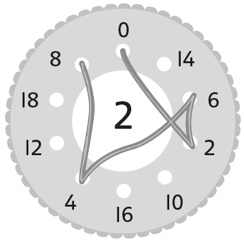 L’élève compte avec aisance par bonds de 2 et de 10, mais a de la difficulté à compter par bonds de 5.« Je trouve difficile de compter 
par bonds de 5. »Observations et documentationObservations et documentationObservations et documentationL’élève compte par 
bonds par facteurs 
de 10 (p. ex., 2, 5 ou 
10), mais a de la 
difficulté lorsque le 
nombre de départ 
est un multiple de 
2, de 5 ou de 10.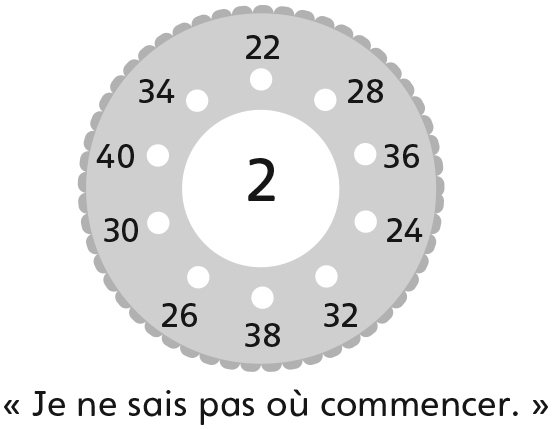 L’élève compte par bonds par facteurs de 
10 avec aisance, mais a de la difficulté à remarquer et à expliquer les régularités 
dans la suite.« Je ne vois pas de régularités 
dans ces nombres. »L’élève compte par bonds par facteurs de 10, et remarque et peut décrire les régularités dans les nombres de la suite de dénombrement par bonds. Observations et documentationObservations et documentationObservations et documentation